通快激光技术助力先进显示高效生产（中国上海，2024 年 7 月 1 日）全球领先的机床和激光技术方案提供商德国通快集团（TRUMPF）将在2024中国（上海）国际显示技术及应用创新展上展示其一系列在显示行业的创新解决方案，旨在加快显示行业高速发展，其展位号为特6A25。TruMicro 6320：OLED切割技术的革新者在OLED显示屏制造中，通快TruMicro 6320紫外激光器以其超短脉冲技术和高脉冲能量，实现了对OLED材料的超精密加工。其脉宽小于500飞秒，配合高达60微焦的单脉冲能量和3MHz的频率，确保了切割过程的高精度和高速度，同时最大限度地减少了对材料的热影响。该设备在柔性OLED钻孔、切割、电路板分片以及材料表面微结构“冷”加工等方面具有广泛应用，为OLED技术的发展提供了重要支持。通过这种创新的加工方式，材料表面能够精确地制造出所需的微结构，而不会对材料造成热损伤，从而保证了产品的质量和可靠性。
图一：TruMicro 6320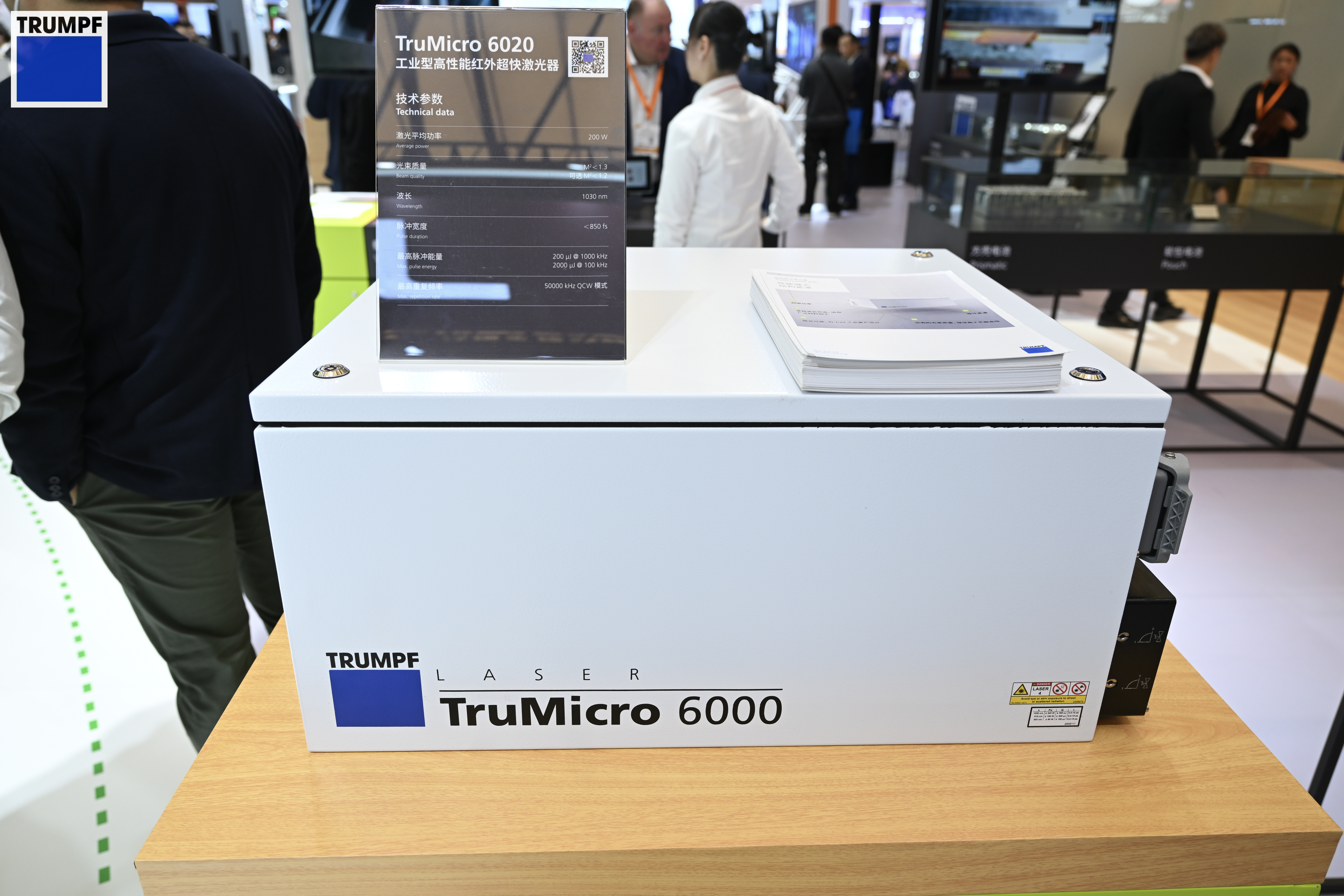 TOP Cleave 3D：基于三维分光技术的玻璃加工用激光聚焦头TOP Cleave 3D聚焦头以其三维分光技术，革新了透明脆性材料的激光加工工艺。它能够使超短脉冲激光依照定制化的多焦点分布对玻璃内部进行定制化形貌的改质，直接形成定制化的玻璃切割边缘，省略了常规所需的机械边角加工工序，显著提升了生产效率并降低了成本。同时，避免了机械磨削产生的大量玻璃粉末和废水问题，实现了更环保的加工方式。此外，聚焦头内部的旋转装置使其能够对任意轨迹进行切割扫描，实现异形的轮廓切割。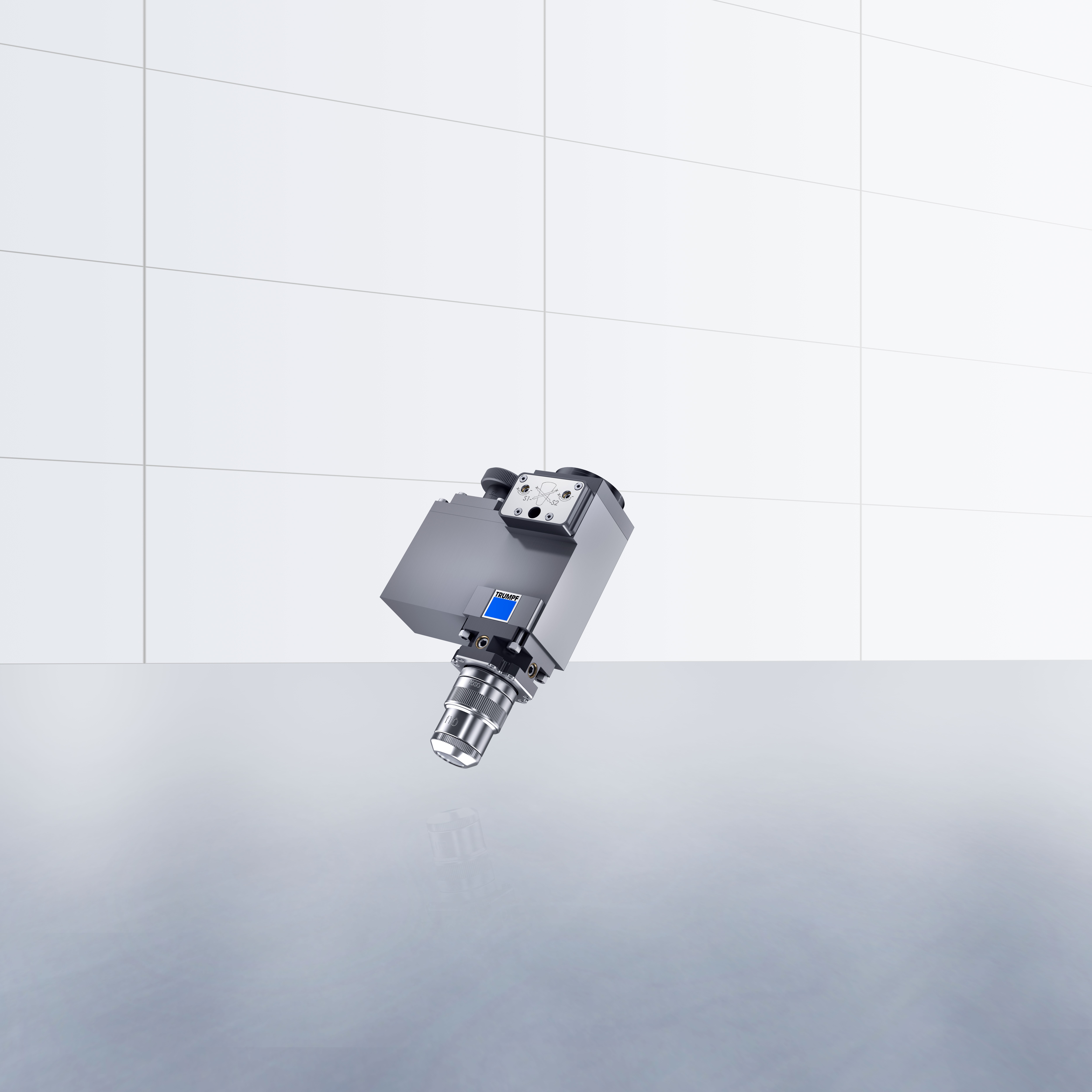 图二：TOP Cleave 3D聚焦头TruMicro 8320：高功率固体紫外纳秒激光器TruMicro 8320作为全球性能最强的紫外固体激光器之一，利用短波长的紫外光显著提升对特定材料的吸收率，实现高效的材料加工。TruMicro 8000系列提供高平均功率输出，特别是在处理大面积或多层材料时，有助于提高生产效率。通快以其尖端激光技术，在显示领域树立了创新与效率的新标杆。凭借TruMicro系列激光器的突破性性能，通快不仅推动了OLED显示屏制造的革新，更在环保和成本效益上取得了显著进步。作为行业的技术先锋，通快集团的全球布局和生产基地确保了其技术的广泛应用和生产的稳定性。在即将到来的2024中国（上海）国际显示技术及应用创新展上,通快诚邀您亲临特6A25展位。让我们共同见证通快如何以创新技术引领显示行业未来，探索前沿解决方案，把握行业脉动。期待您的加入，与我们一同开启显示技术的新篇章！关于通快通快是一家高新技术公司，为机床和激光技术领域提供制造解决方案。公司通过咨询、平台产品和软件推动制造业的数字化连接，通快是柔性板材加工机床和工业激光器领域的技术和市场的领导者。在2022/23年度，公司雇佣了约17,900名员工，销售额为54亿欧元(初步数据)。通快集团拥有90多家公司，在几乎所有欧洲国家以及北美、南美和亚洲都有布局。公司在德国、法国、英国、意大利、奥地利、瑞士、波兰、捷克、美国、墨西哥和中国都有生产基地。更多信息，请访问公司网站：www.trumpf.cn 或关注官方微信“通快”。媒体垂询，敬请联系：通快中国激光技术施永娟电话：1777 223 8628邮箱：yongjuan.shi@trumpf.com